ULANGAN HARIAN II
MATA PELAJARAN IPSPilihan GandaPilihlah jawaban yang paling tepat!Paus membagi daerah kekuasaan di dunia non-Kristiani menjadi dua bagian, sebelah Timur garis khayal adalah jalur/kekuasaan Portugis, sedangkan daerah sebelah Barat garis khayal adalah jalur Spanyol. Hal tersebut merupakan isi dari perjanjian....Tordesillas						c. SaragosaKapitulasi Tuntang					d. MasangPerhatikan tabel berikut!Pelayar dari Portugis ditunjukkan pada tabel nomor....I								c. IIIII								d. IVSejak tahun 1811, Indonesia berada di bawah kekuasaan Inggris. Kepala pemerintahan Inggris di Indonesia yaitu....Pieter Both						c. Lord MintoDaendels							d. T. S. RafllesHak untuk membinasakan tanaman rempah-rempah yang melebihi ketentuan disebut....oktroi							c. istimewaekstirpasi							d. tawan karangPengaruh yang paling menonjol dari adanya kebijakan devide et impera yaitu....masyarakat Indonesia menjadi miskin, dan menderitab. timbul ancaman matinya suatu harapan atau sumber penghasilan yang bisa berlebihc. munculnya semangat persatuan antarkerajaan di Indonesiad. wilayah kerajaan terpecah-belah dengan melahirkan kerajaan dan penguasa baru di bawah kendali VOCKebijakan Daendels yang dikenal dengan nama Contingenten, oleh Rafles diganti dengan nama kebijakan....cultur stelsel						c. Landrentprianger stelsel						d. verplichte leverantiePahlawan yang memimpin penyerangan pada tahun 1527 dan berhasil mengusir Portugis dari Sunda Kelapa yaitu.... Adipati Unus						c. Sultan Iskandar MudaFatahillah						d. Sultan BaabullahSetelah VOC memenangkan penyerangan di Makassar, maka Sultan Hasanuddin dipaksa menandatangani Perjanjian....Masang							c. BongayaPendek							d. SingkatDalam perang Paderi tahun 1831, kaum Adat dan kaum Paderi bersatu melawan Belanda dipimpin oleh.... 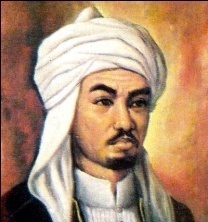 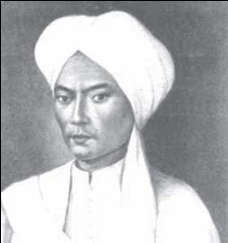 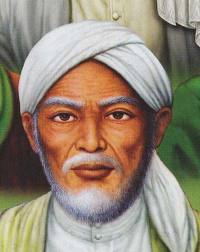 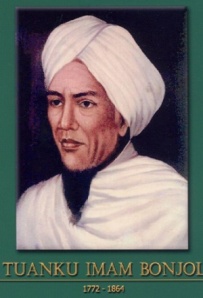 Agama yang sebarkan pada saat kekuasaan Belanda yaitu....Protestan Calvinis					c. KristenProtrestan Missionaris					d. KatolikUraianJawablah pernyataan berikut!Sebutkan 4 faktor pendorong bangsa bagi Barat sehingga melakukan kolonialisme dan imperialisme! (skor 4)Buatlah skema alur perkembangan kolonialisme dan imperialisme di Indonesia! (skor 5)Sebutkan dan jelaskan secara singkat pokok-pokok kebijakan-kebiijakan yang ada pada saat kekuasaan Hindia-Belanda! (skor 6)Jelaskan sebab-sebab umum dan 2 sebab khusus adanya Perang Diponegoro! (skor 3)Jelaskan secara singkat tentang persebaran agama yang terjadi pada saat kekuasaan Portugis dan Spanyol! (2)# Kejujuran dan hasil kerja sendiri lebih pantas dibanggakan #  Good Luck IIIIIIIVBartholomeus DiasChristopher ColumbusSir Henry MiddletonCornelis de HoutmanVasco da GamaFerdinand Magelhaens Cornelis de HoutmanFerdinand MagelhaensAlfonso d’ AlbuquerqueAlfonso d’ AlbuquerquePilgrim FathersAbel Tasman